Supplement 1: ICU adequacy assessment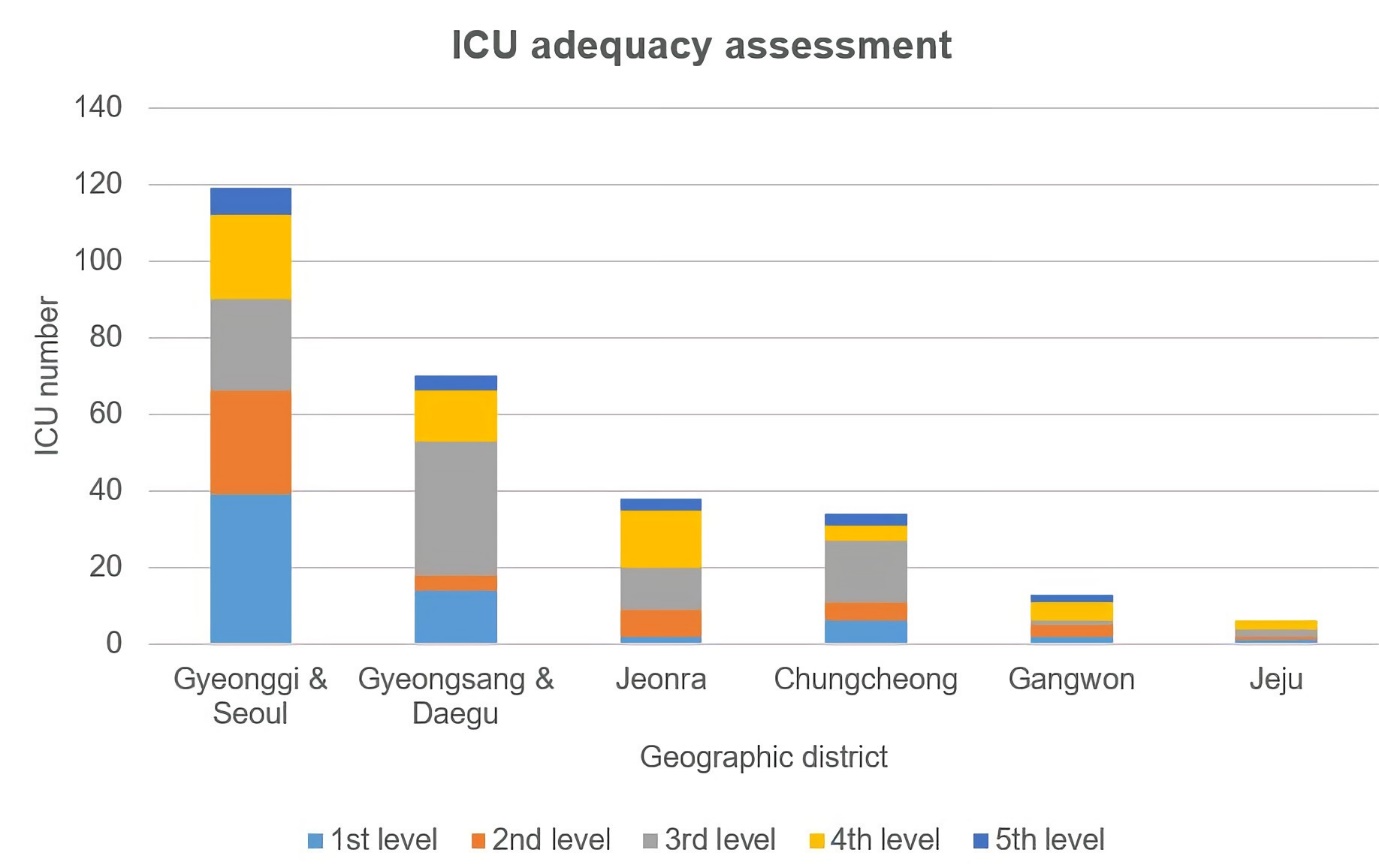 